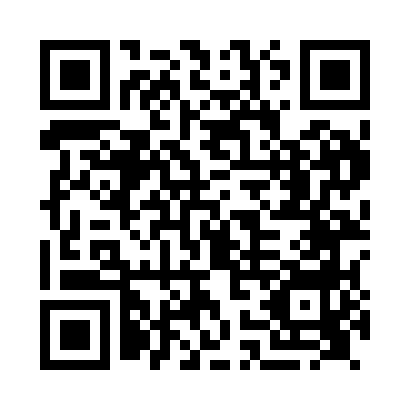 Prayer times for Grafton, Herefordshire, UKMon 1 Jul 2024 - Wed 31 Jul 2024High Latitude Method: Angle Based RulePrayer Calculation Method: Islamic Society of North AmericaAsar Calculation Method: HanafiPrayer times provided by https://www.salahtimes.comDateDayFajrSunriseDhuhrAsrMaghribIsha1Mon3:054:561:156:529:3411:242Tue3:064:561:156:529:3411:243Wed3:064:571:156:529:3311:244Thu3:074:581:156:529:3311:245Fri3:074:591:166:529:3211:246Sat3:085:001:166:519:3211:247Sun3:085:011:166:519:3111:238Mon3:095:021:166:519:3011:239Tue3:095:031:166:519:3011:2310Wed3:105:041:166:509:2911:2211Thu3:115:051:176:509:2811:2212Fri3:115:061:176:499:2711:2213Sat3:125:071:176:499:2611:2114Sun3:125:081:176:489:2511:2115Mon3:135:091:176:489:2411:2016Tue3:145:111:176:479:2311:2017Wed3:145:121:176:479:2211:1918Thu3:155:131:176:469:2111:1919Fri3:165:151:176:469:1911:1820Sat3:165:161:176:459:1811:1821Sun3:175:171:176:449:1711:1722Mon3:185:191:176:449:1611:1623Tue3:195:201:176:439:1411:1624Wed3:195:211:176:429:1311:1525Thu3:205:231:186:419:1111:1426Fri3:215:241:176:409:1011:1427Sat3:215:261:176:399:0811:1328Sun3:225:271:176:389:0711:1229Mon3:235:291:176:389:0511:1130Tue3:245:301:176:379:0411:1031Wed3:245:321:176:369:0211:09